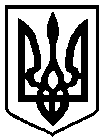 УКРАЇНА    ЧЕРНІГІВСЬКА МІСЬКА РАДАР І Ш Е Н Н Я31 березня 2016 року		           м.Чернігів				№ 6/VII - 15Про реформування друкованогозасобу масової інформації КП «Редакція Чернігівської міської газети «Чернігівські відомості» Чернігівської міської ради та редакції газети «Чернігівські відомості», засновниками яких є Чернігівська міська радаКеруючись статтями 25, 26 Закону України «Про місцеве самоврядування в Україні», частиною 3 статті 4 Закону України «Про реформування державних і комунальних друкованих засобів масової інформації», статтями 8, 20, 21, 22 Закону України «Про друковані засоби масової інформації (пресу) в Україні», Цивільним та Господарським Кодексами України, враховуючи пропозицію трудового колективу редакції газети «Чернігівські відомості» стосовно способу реформування, міська рада вирішила:Вийти зі складу засновників (співзасновників) друкованого засобу масової інформації комунального підприємства «Редакція Чернігівської міської газети «Чернігівські відомості» Чернігівської міської ради та редакції газети «Чернігівські відомості» з перетворенням редакції членами її трудового колективу в суб’єкт господарювання зі збереженням назви, цільового призначення і тематичної спрямованості друкованого засобу масової інформації.Надіслати це рішення центральному органу виконавчої влади, що забезпечує формування державної політики у сфері телебачення і радіомовлення, інформаційній та видавничій сферах (Державному комітету телебачення і радіомовлення України) для внесення до Зведеного переліку об’єктів реформування та центральному органу виконавчої влади, що реалізує державну політику у сфері державної реєстрації друкованих засобів масової інформації (Міністерству юстиції України) та трудовому колективу редакції.Рекомендувати трудовому колективу комунального підприємства «Редакція Чернігівської міської газети «Чернігівські відомості» Чернігівської міської ради визначитись з організаційно-правовою формою юридичної особи та провести процедуру реорганізації шляхом перетворення редакції з дотриманням вимог законодавства України.Укласти угоду (договір) про зміну засновника з редакцією відповідно до вимог Закону України «Про реформування державних і комунальних друкованих засобів масової інформації» та вимог цивільного, господарського законодавства України у суб’єкт господарювання.Відділу зв’язків з громадськістю міської ради (Кравченко М. О.) та комунальному підприємству “Редакція Чернігівської міської газети “Чернігівські відомості” Чернігівської міської ради (Мокроусова І. М.) забезпечити оприлюднення цього рішення.Контроль за виконанням цього рішення покласти на заступника міського голови Ломаку О. А. та постійну комісію міської ради з питань комунальної власності, бюджету та фінансів (Тарасовець О. М.).Міський голова                                                                            В. А. Атрошенко